Гімнастичний комплекс "Рукохід" просп. Маяковського 28-30 
  
Характеристики: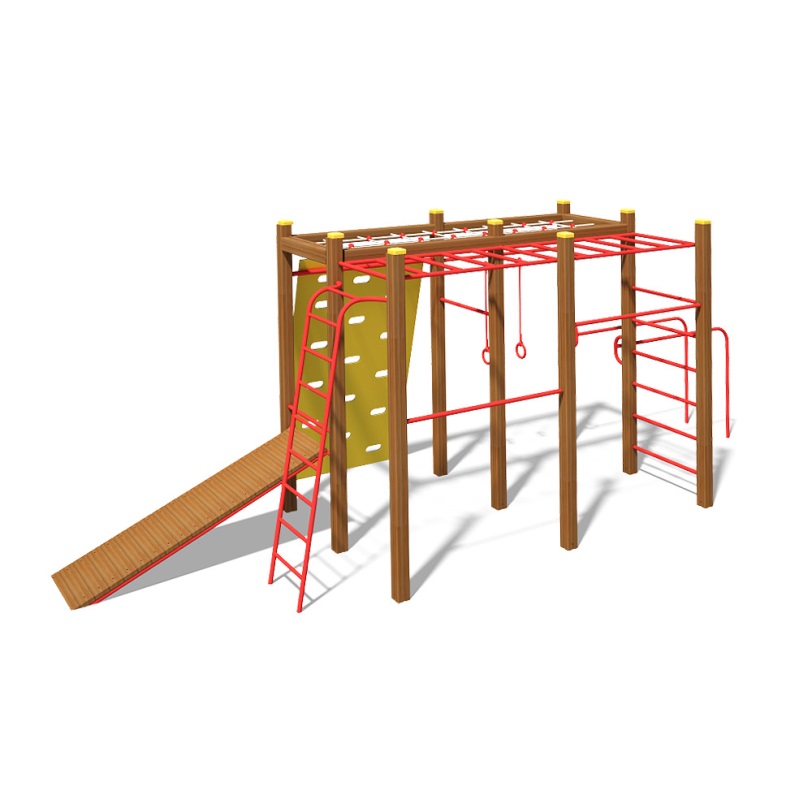 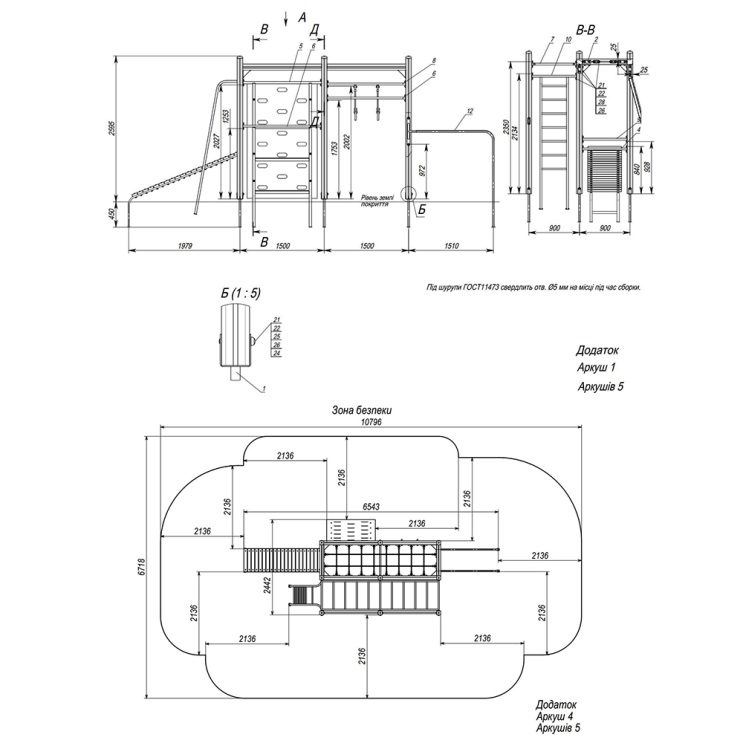 Довжина:6543 мм Ширина:2442 мм Висота:2595 мм Вага, кг:398,3 Гімнастичний комплекс "Рукохід" призначений для розвитку у дітей координації руху, а так само для занять фізичними вправами на відкритому повітрі. Гімнастичний комплекс являє собою єдину конструкцію, яка складається з двох видів рукохіду, прямий і сходи під кутом, брусів, дошки скелелаза і кілець, які закріплені на дерев'яних брусах.


експлуатаційні обмеження


Виріб рекомендовано для експлуатації дітьми у віці від 6 до 12 років. Вага одного користувача не повинен перевищувати 80 кг.


Гімнастичний комплекс "Рукохід" просп. Маяковського 28-30 55000 грн
Монтаж гімнастичного комплекса 13750 грн
Загальна сума 68750 грн